Monthly Council Meeting Agenda                                            January 11, 20235:00 PM: Call to Order
5:05 PM: Acceptance of Minutes 5:10 PM: Acceptance of Financial Reports5:15 PM: Old BusinessStrategic planning reviewLand Acknowledgement proposal5:50 PM: New Business  Approval of by-lawsElection of 2024 officersApproval of 2024-2026 Strategic PlanBudget committee report/recommendation6:20 PM: Council Updates & Staff ReportsKevin reportArlyse report 6:30 PM Partnering Agency ReportsIllinois Valley SWCDOthers6:45 PM: Public Comments (Relating to this agenda or IVWC Operations)7:00 PM: Adjournment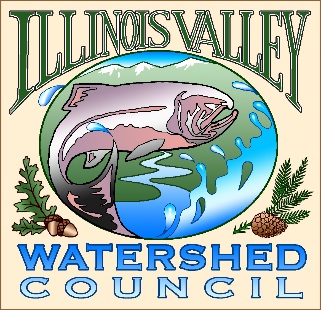 Illinois Valley Watershed Council331 E Cottage Park Suite 1B - P.O. Box 352Cave Phone: 541-592-3731